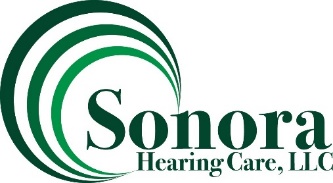 PEDIATRIC CASE HISTORY FORMPLEASE FILL OUT THE BOTH SIDESSECTION ICHILD NAME____________________________________________________M/F (circle one) DOB__________________                                  (First, Middle Initial, Last)ADDRESS__________________________________________________________________________________________CITY_______________________________________ST____________ZIP______________PHONE___________________PARENT OR GUARDIAN NAME___________________________________________PHONE________________________How was your child referred to this office?_______________________________________________________What Insurance(s) Do You  Have?_______________________________________________________________Who is the beneficiary?______________________   What is His/Her DOB?_____________________________What is the name of your child’s primary care physician?___________________________________________Do you want a copy of your child’s hearing test sent to the physician?  YES__________     NO___________List any major health conditions your child may have_______________________________________________List any medications your child is taking__________________________________________________________Were developmental milestones reached appropriately?  YES______    No_______ If No, explain belowSECTION II:Do you have any concerns about your child’s hearing?   Yes_______    No______  If Yes, please explain below.Has your child had any ear infections?    Yes______  No_____  If yes, how many and when was the last one?_________________________________________________________________________________________Does your child have any ringing in the ears?    Yes_______   No_______Has your child had a sudden hearing loss in one or both ears?   Yes_______    No_______Does your child have any dizziness or vertigo?   Yes______   No_______Does your child have any ear pain?    Yes_____     No______Is there any family history of hearing loss?   Yes____    No______Has your child had exposure to loud sounds or noise?    Yes______    No______Has your child had any ear surgeries?    Yes_____   No______Are there any other concerns about your child’s hearing that you would like to discuss with the audiologist today? SECTION III:Please read the following statement:I hereby acknowledge being shown the Notice of Patient’s Privacy Practice of Sonora Hearing Care, LLC. ( See notice under forms). I understand that I may request a copy of this notice if I choose. Signature________________________________________________________________DATE_____________Printed Name of Parent or Guardian____________________________________________________________